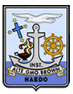 ENTREVISTA INICIAL JARDÌN MATERNAL¿Cómo describiría a su hijo/a? ¿Qué actividades les gusta realizar? ¿Con qué le agrada jugar?¿Hace caprichos? ¿Cuàl es la actitud de la familia frente a ellos?¿Qué hábitos mantienen en el ámbito hogareño? (Control de esfínteres, higiene personal, sueño u otros)¿Con quién pasa la mayor parte del tiempo? ¿Se relaciona con niños de su edad? ¿Padece alguna enfermedad, toma medicación, fue operado o sufre de alguna alergia? Cuidados a tener en cuenta.¿Cuáles son las expectativas para este ciclo lectivo?Algo que considere importante que el docente deba tener en cuenta._______________________________________________________________________________________________________________________________________________________________________________________________________________________________________________________________________________________________________________________________________________________________________________________________________________________________________________________________________________________________________________________________________________________________________________________________________________________________________________________________________________________________________________________________________________________________________________________________________________________________________________________________________________________________________________________________________________________________________________________________________________________________________________________________________________________________________________________________________________________________________________________________________________________________________________________________________________________________________________________________________________________________________________________________________________________________________________________________________________________________________________________________________________________________________________________________________________________________________________________________________________________________________________________________________________________________________________________________________________________________________________________________________________________________________________________________________________________________________________________________________________________________________________________________________________________________________________________________________________________________________________________________________________________________________________________________________________________________________________________________________________________________________________________________________________________________________________________________________________________________________________________________________________________________________________________________________________________________________________________________________________________________________________________________________________________________________________________________________________________________________________________________________________________________________________________________________________________________________________________________________________________________________________________________________________________________________________________________________________________________________________________________________________________________________________________________________________________________________________________________________________________________________________________________________________________________________________________________________________________________________________________________________________________________________________________________________________________________________________________________________________________________________________________________________________________________________________________________________________________________________________________________________________________________________________________________________________________________________________________________________________________________________________________Firma Padre/Madre/Tutor  -   Aclaración  -    DNI                                                                                   Firma Docente